El Pentateuco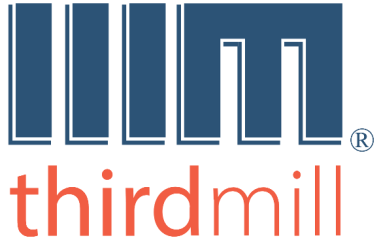 Thirdmill
316 Live Oaks Boulevard
Casselberry, FL 32707 USAGUÍAS DE ESTUDIO EL PENTATEUCOEL PENTATEUCOGUÍA DE ESTUDIO 1.1LECCIÓN 1: INTRODUCCIÓN AL PENTATEUCOSección 1: Enfoques de la Crítica ModernaESQUEMA PARA TOMAR NOTAS Introducción	I. Enfoques de la Crítica ModernaA. Presuposiciones	   1. Naturalismo  2. Desarrollo Histórico	B. Autoría  1. Nombres Divinos   2. Duplicación de Relatos   3. Inconsistencias C. Estrategias de Interpretación   1. Crítica de la Fuente   2. Crítica de la Forma   3. Crítica de la Tradición   4. Crítica de la Redacción   5. Crítica Contemporánea 	PREGUNTAS DE REPASO 1. ¿Cuál ha sido la actitud de la mayoría, sino de todos, los eruditos de la alta crítica moderna en cuanto a la autoridad e inspiración del Pentateuco? 2.  ¿Cuáles son las presuposiciones clave de los  eruditos de la alta crítica moderna? ¿Qué corrientes de pensamiento influyeron en ellos?3. ¿Qué es el naturalismo? ¿Cómo afectó la actitud de los eruditos de la alta crítica hacia el Pentateuco?4. ¿Qué es el historicismo naturalista? ¿Cómo influenció la actitud de los eruditos de la alta crítica hacia el Antiguo Testamento?5. ¿Cuál ha sido el enfoque de los eruditos de la alta crítica en cuanto a la autoría humana y composición del Pentateuco?6. ¿Qué evidencia proporcionan los eruditos de la alta crítica moderna para defender su punto de vista acerca de la autoría y composición del Pentateuco?7. Nombre las cinco estrategias de interpretación en cuanto a la composición del Pentateuco y dé una explicación breve de cada una. 8. Explique el punto de vista de K H Graf y Julius Wellhausen en cuanto a la composición del Pentateuco. PREGUNTAS DE REFLEXIÓN Y APLICACIÓN1. ¿Qué piensa usted acerca de los puntos de vista de los eruditos de la alta crítica moderna? ¿Hay algún beneficio en estudiar sus escritos? ¿Cree que debemos estar preparados para contestarles?2. ¿Qué importancia puede tener el hecho de que si Moisés sea o no sea el autor del Pentateuco? Si no es, ¿causaría dudas acerca de su inspiración?3. ¿Es importante para usted saber cuándo fue escrito el Pentateuco? ¿Por qué sería importante?4. ¿Por qué es importante para usted saber si el Pentateuco fue inspirado? ¿Cómo cambia la manera en que lo lee y responde a su enseñanza?EL PENTATEUCOGUÍA DE ESTUDIO 1.2LECCIÓN 1: INTRODUCCIÓN AL PENTATEUCOSección 2: Enfoques Evangélicos ModernosESQUEMA PARA TOMAR NOTAS II. Enfoques Evangélicos Modernos 	A. Presuposiciones	  1. Sobrenaturalismo  2. Desarrollo Histórico 	B. Autor  1. Evidencia Bíblica   2. Autoría Mosaica Esencial C. Estrategias de Interpretación 	  1. Temática  2. Histórica  3. Literaria	Conclusión PREGUNTAS DE REPASO 1. ¿Cómo define la lección "evangélicos"? 2. ¿Cuáles son las presuposiciones clave de los evangélicos?  3. Explique la posición evangélica en cuanto a la autoría del Pentateuco. 4.  Mencione la evidencia bíblica que muestra que Moisés es el autor esencial del Pentateuco.5. Explique el punto de vista evangélico en cuanto a la composición del Pentateuco, incluyendo el uso de otras fuentes y el uso de secretarios.6. ¿Qué era un "amanuense?"7. ¿Qué término se usa para el lenguaje en el que Moisés probablemente escribió el Pentateuco? Explique las etapas de desarrollo de este lenguaje hasta que llegó a ser como lo encontramos en el Antiguo Testamento ahora.8. ¿Qué argumento presenta la lección para mostrar que podemos confiar que el Pentateuco representa lo que Moisés mismo escribió, aun cuando haya pasado por un proceso de actualización después de Moisés?9. Nombre los idiomas o lenguajes que Moisés posiblemente conocía.10. Nombre las estrategias evangélicas de interpretación para el estudio del Pentateuco. Dé una breve descripción de cada una. 11. ¿Cuál estrategia interpretativa será el énfasis de las lecciones de este curso?PREGUNTAS DE REFLEXIÓN Y APLICACIÓN1. ¿Se considera usted un "evangélico"? Explique por qué.2. ¿Le preocupa el hecho de que los escritos originales de Moisés del Pentateuco hayan pasado por un proceso de actualización después que él los escribió? ¿Le hace dudar o cuestionar la inspiración y autoridad del Pentateuco? Explique su respuesta.3. ¿Cuál de las tres estrategias de interpretación presentadas en la lección es la que usted normalmente usa para estudiar el Antiguo Testamento? ¿Piensa usted que pueda sacar provecho de las otras estrategias? Explique cómo. 4. ¿Qué es lo más importante que aprendió en esta lección?5. Análisis de citas. ¿Cuál es su opinión? ¿Las siguientes citas serán de un teólogo de la crítica moderna con tendencias liberales, o es de un teólogo evangélico?A. "Las narrativas míticas de Génesis nos han llegado en colores relativamente difusos. Esto lo percibimos a partir de las narraciones mismas, porque estamos en una posición, en ciertos puntos, para percatar una forma más antigua que la que se recibió. Por ejemplo, el texto actual de Gen 6:1-4 no es más que un torso. También lo vemos cuando comparamos las historias primitivas con las referencias mitológicas que encontramos en los poetas y profetas del Antiguo Testamento y en los escritores apocalípticos posteriores. Llegamos a la misma conclusión (y aquí es muy clara) cuando comparamos las historias primigenias con los mitos orientales, especialmente comparando el relato bíblico de la creación y las historias del diluvio con las versiones babilónicas. Los colores vastos, los colores característicamente brillantes propios de estos mitos en su origen, han llegado a ser borrosos en los relatos bíblicos".___Es de un teólogo evangélico.___Es de un teólogo de la crítica moderna con tendencias liberales.___No estoy seguro.B. "Hay una unidad muy notable que subyace todo el Pentateuco y lo une en un conjunto progresivo, aunque las etapas sucesivas de revelación (durante las cuatro décadas en que Moisés escribía) dan lugar a algo de traslapo y repetición".___Es de un teólogo evangélico.___Es de un teólogo de la crítica moderna con tendencias liberales.___No estoy seguro.C. "La teoría documental se ha caracterizado por una especie sutil de razonamiento circular; tiende a postular su conclusión ("la Biblia no es una revelación sobrenatural") como su premisa subyacente ("no puede haber tal cosa como revelación sobrenatural"). Esa premisa, por supuesto, era un artículo de fe con toda la erudición occidental durante la Ilustración del siglo XVIII ".___Es de un teólogo evangélico.___Es de un teólogo de la crítica moderna con tendencias liberales.___No estoy seguro.D. "Debido a que estas narrativas están disponibles para nosotros a través de dos fuentes (J y E) que provienen de algún tiempo en los siglos IX y VIII, se ha creído comúnmente que las historias en sí mismas se originaron en esencia en el período de la monarquía israelita y no proporcionan información sobre la historia anterior a eso. ...De hecho, sin embargo, son mucho más antiguas. ...Es bastante obvio que las historias de Jacob y Esaú son muy antiguas. Es cierto que estos personajes fueron identificados posteriormente con Israel y Edom; sin embargo, los nombres dobles y una serie de rasgos en la historia que no encajan con los pueblos históricos de Edom e Israel demuestran que la antigua narrativa tenía una situación muy diferente a la vista. En la historia, Jacob estaba temeroso de su hermano. Históricamente, Israel venció a Edom en la guerra. En la historia, Esaú fue estúpido. Históricamente, fue famoso por su sabiduría".___Es de un teólogo evangélico.___Es de un teólogo de la crítica moderna con tendencias liberales.___No estoy seguro.
Explique brevemente sus observaciones y sus respuestas acerca de las citas.*(Vea las fuentes de las citas al final de este documento.)EL PENTATEUCOGUÍA DE ESTUDIO 2.1Lección 2: Un Mundo Ideal  (Lección 1 de "La Historia Primigenia")Sección 1: Visión GeneralESQUEMA PARA TOMAR NOTAS  IntroducciónI. Visión GeneralA. Inspiración  1. Confiabilidad  2. Diseño B. Trasfondo  1. Disponibilidad  2. Interacción C. PropósitoPREGUNTAS DE REPASO1. ¿Cuál es la posición de Dr. Pratt respecto de la inspiración de la Biblia? 2.  ¿Qué dice Dr. Pratt acerca de la selección y arreglo de los eventos históricos que hizo Moisés a medida que escribía Génesis? 3. ¿Había otros relatos de los orígenes del mundo que deben haber estado disponibles para que Moisés los leyera en su tiempo de juventud en Egipto? 4. Describa el contenido básico de los siguientes documentos antiguos:	"Enuma Elish"	"Poema épico de Gilgamish"	"Épica de Atrahasis"5. ¿Cómo usó Moisés los mitos antiguos al escribir Génesis? 6. Describa el propósito de Moisés al escribir Génesis, según Dr. Pratt. PREGUNTAS DE REFLEXIÓN Y APLICACIÓN1. En contraste con los otros relatos de la creación en los tiempos de Moisés, las palabras de Dios por sí solas traían orden y restricción del caos. ¿Este hecho influye en su actitud hacia Su Palabra escrita? ¿Cómo?2. La historia primigenia de Moisés tenía como propósito validar el éxodo de Israel y la conquista de Canaán mostrando que estaban de acuerdo con el orden establecido por Dios en la historia temprana del mundo. ¿Qué paralelo puede usted ver en su vida espiritual con la historia del éxodo y la conquista de Canaán? 3. ¿Qué puede aprender de la historia de la creación que le puede ayudar a aceptar con mejor disposición el plan de Dios?4. ¿El hecho de que Moisés usó documentos míticos antiguos afecta de alguna manera su confianza en la inspiración de la Biblia? Explique.EL PENTATEUCO GUÍA DE ESTUDIO 2.2Lección 2: Un Mundo Ideal (Lección 1 de "La Historia Primigenia")Sección 2: Estructura LiterariaESQUEMA PARA TOMAR NOTAS IntroducciónII. Estructura Literaria A. Tenebroso Mundo Caótico: Génesis 1:1-2 B. Mundo Ideal: Génesis 2:1-3 C. Seis Días Poniendo Orden: Génesis 1:3-31PREGUNTAS DE REPASO1. Explique las diferentes interpretaciones del relato de la creación. ¿Cuáles dice Dr. Pratt que son aceptables en círculos evangélicos? ¿Cuál es el enfoque personal de Dr. Pratt?2. ¿Cuál es el significado básico de la frase "desordenado y vacío" en Génesis 1:2? 3. ¿Cómo divide Dr. Pratt Génesis 1:1-2:3? Escriba los títulos que describen cada sección.4.  Escriba la descripción de lo que Dios hizo en cada uno de los seis días de la creación.5.  ¿Cómo describe Dr. Pratt los días 1, 2, y 3 de la creación? 6. ¿Cómo describe Dr. Pratt los días 4, 5, y 6 de la creación?  7. ¿Qué frase se repite en Génesis capítulo uno, versículos 4, 10, 12, 18, 21, y 25? PREGUNTAS DE REFLEXIÓN Y APLICACIÓN1. ¿Cuál es su interpretación personal del relato de la creación? Defienda su perspectiva.2. ¿Qué podemos aprender acerca de Dios cuando vemos cómo realizó el proceso de la creación?3. ¿En qué forma le gustaría a usted ser más como Dios al ver Sus características expresadas en el relato de la creación?EL PENTATEUCO GUÍA DE ESTUDIO 2.3Lección 2: Un Mundo Ideal (Lección 1 de "La Historia Primigenia")Sección 3: Significado OriginalESQUEMA PARA TOMAR NOTAS IntroducciónIII. Significado Original A. Tenebroso Mundo Caótico  B. Mundo Ideal C. Seis Días Poniendo Orden   1. Salvación de Egipto   2. Posesión de CanaánPREGUNTAS DE REPASO1. Explique los paralelos entre  Deuteronomio 32:10-12 y Génesis 1:2.2. Según Dr. Pratt, ¿cuál era el propósito de Moisés al escribir Génesis 1:2?3. Explique el paralelo entre Deuteronomio 12:11 y Génesis 2:1-3.4. Según Dr. Pratt, ¿cuál era el propósito de Moisés al escribir Génesis 2:1-3?5. Explique los paralelos entre los eventos de la creación y las plagas de Egipto.6. Explique un evento especial que ocurrió cuando Israel estaba saliendo de Egipto, que tiene un paralelo con el relato de la creación.7. ¿Cuáles son algunas de las bendiciones de Israel en Canaán que tienen paralelos con el relato de la creación?PREGUNTAS DE REFLEXIÓN Y APLICACIÓN1. Los israelitas fracasaron en reconocer las bendiciones en la Tierra Prometida; en cambio pensaron que en Egipto estaban muy bien. ¿Alguna vez ha cuestionado el plan de Dios para su vida de una manera similar? Mencione un ejemplo. ¿Cómo le ayuda la historia bíblica de los israelitas aceptar el plan de Dios? 2. ¿En qué maneras ha visto el poder especial de Dios en su vida, lo que le recuerda de Su poder en la creación y Su poder en la liberación de Israel a manos de Egipto y llevándolos a la Tierra Prometida?3. ¿Cómo le gustaría experimentar más del poder de Dios en su vida?EL PENTATEUCO GUÍA DE ESTUDIO 2.4Lección 2: Un Mundo Ideal  (Lección 1 de "La Historia Primigenia")Sección 4: Guía de Aplicación ESQUEMA PARA TOMAR NOTAS IntroducciónIV. Guía de AplicaciónA. InauguraciónB. Continuación C. Consumación Conclusión PREGUNTAS DE REPASO1. Explique cómo los escritores del Nuevo Testamento relacionaron el relato de la creación con la inauguración del reino. Escriba los versículos que menciona Dr. Pratt.2. Explique cómo los escritores del Nuevo Testamento relacionaron el relato de la creación con la continuación del reino. Escriba los versículos que menciona Dr. Pratt.3. Explique cómo los escritores del Nuevo Testamento relacionaron el relato de la creación con la consumación del reino. Escriba los versículos que menciona Dr. Pratt.PREGUNTAS DE REFLEXIÓN Y APLICACIÓN1. Cuando Pablo dice en 2 Corintios 5:17 que los creyentes son una nueva criatura, indica que han llegado a formar parte de un nuevo mundo, un nuevo reino. ¿Cómo esto cambia su actitud hacia el mundo temporal en que vivimos? 2. ¿Por qué cree usted que la vida eterna es descrita como un "descanso sabático"? ¿Piensa que esto significa que habrá trabajo de ningún tipo en el estado eterno? 3. Dr. Pratt menciona que los cristianos a menudo desconectan su esperanza eterna de la creación. En otras palabras, asumimos que pasaremos la eternidad en un mundo puramente espiritual en el cielo. ¿Usted tiende a pensar en la vida eterna así? Sin embargo, el NT enseña que nuestro destino final estará en el nuevo cielo y la nueva tierra. ¿Cómo afecta su enfoque acerca del mundo en que vivimos hoy la enseñanza del NT de que viviremos un futuro universo re-creado? ¿Cómo se siente acerca de la vida eterna?4. ¿Cuál es la enseñanza más profunda que ha aprendido en esta lección? Explique lo que significa para usted.5. El concepto bíblico de Dios como Creador, separado de Su creación, cuidando Su creación, es una doctrina cristiana esencial. Está en contraste con otros conceptos del mundo que se han expresado en otras religiones y entre filósofos. Por ejemplo, muchos creen en alguna forma del monismo, que todo es uno. Esto puede llevar a serios problemas, como podemos ver en los siguientes ejemplos:A. HeráclitoEl filósofo griego anciano, Heráclito (535-475 Antes de Cristo), creía que todo el mundo era un solo ser, y que todo estaba cambiando constantemente. Dijo: 	Todas las cosas son una.	No te puedes bañar dos veces en el mismo río, porque aguas frescas están constantemente fluyendo sobre ti.Esto lo llevó a negar la diferencia entre el bien y el mal. Dijo: 	El bien y el mal son lo mismo.[“Heraclitus of Ephesus,” http://www.classicpersuasion.org/pw/heraclitus/herpate.htm(19 de Sept., 2013). Vea también Herbert Granger, “Heraclitus of Ephesus,” Encyclopedia of Philosophy, ed. Borchert, vol. 4, s.v.]¿Cuál es su opinión? ¿Cómo le afectaría si usted creyera lo que dice Heráclito?B. HegelMás de 2.000 años después de Heráclito, Georg W.F. Hegel (1770–1831 D.C.) propuso que toda realidad es un solo espíritu dinámico. Todo, incluyendo la verdad y las ideas religiosas, está en un proceso constante de desarrollo, como una planta. Llamó este proceso la "dialéctica". [Vea Colin Brown, Philosophy and the Christian Faith [Filosofía y la fe cristiana](Downers Grove, IL: InterVarsity Press, 1969), p. 105, y Frank Thilly y Ledger Wood, A History of Philosophy (New York: Henry Holt and Co., 1959), pp. 478–84.]¿Cuál es su opinión? ¿Cómo le haría sentirse si creyera lo que propone Hegel? C. Stephen HawkingOtros ejemplos del monismo vienen de religiones orientales, y de versiones ateas de la teoría de la evolución. Mientras algunos creen que todo ha existido desde siempre, otros como el físico famoso, Stephen Hawking, creen que hubo comienzo espontáneo. Hawking ha declarado que no necesitamos a Dios para explicar el universo; ya que existe la gravedad, el universo pudo crearse a sí mismo de la nada.[Richard Allen Greene, "Stephen Hawking: God didn't create universe." [Dios no creó el universo] http://www.cnn.com/2010/WORLD/europe/09/02/hawking.god.universe/index.html¿Cómo respondería a Stephen Hawking?D. CabanisEl concepto de que todo es solamente materia física ha llevado a conclusiones desconcertantes.Un filósofo llamado Cabanis dijo:	El cerebro segrega pensamientos de la misma manera que el hígado segrega bilis.[Citado por James Sire in The Universe Next Door [El universe de al lado] (Downers Grove, IL: InterVarsity Press, 1997), p. 98. ]¿Cómo se sentiría si creyera eso?E. J. B. S. Haldane Haldane explica la auto-contradicción del materialismo.Si mis procesos mentales están completamente determinados por los movimientos de los átomos en mi cerebro, no tengo razón ninguna para suponer que mis convicciones son verdaderas...y, por consiguiente, no tengo razón para suponer que mi cerebro está formado por átomos.[J. B. S. Haldane, Possible Worlds and Other Essays (London: Chatto & Windus, 1937), citado por C. S. Lewis en Los Milagros (New York: Rayo/Harper Collins, 2006), p. 28.]¿Qué opina usted? ¿Está de acuerdo con el argumento de Haldane en contra del materialismo? ¿Qué diferencia hace para usted personalmente creer que Dios hizo todo, y que está separado de Su creación, cuidándola?EL PENTATEUCOGUÍA DE ESTUDIO 3.1Lección 3: Al Encuentro del Paraíso Perdido (Gén. 2:4–3:24)  (Lección 2 de "La Historia Primigenia")Sección 1: Estructura Literaria ESQUEMA PARA TOMAR NOTAS IntroducciónI. Estructura LiterariaA. Visión Panorámica   1. En el Huerto   2. Mejor Situación  3. Bajo la Maldición  4. Fuera del Huerto B. Simetría  1. Principio y Final   2. Porciones MediaPREGUNTAS DE REPASO1. Indique la manera en que Dr. Pratt divide Génesis 2:4-3:24 y dé los títulos. Explique el contenido principal de cada lección.2. Explique el contraste entre la primera y la última de las cuatro secciones (Génesis 2.4-17 / Génesis 3.22-24).3. Explique el contraste entre las dos porciones del medio de este pasaje (Génesis 2.18-25 / Génesis 3.1-21).PREGUNTAS DE REFLEXIÓN Y APLICACIÓN1. ¿Qué podemos aprender acerca de la tentación en Génesis 2:4-3:24?2. ¿Lucha usted con las mismas tentaciones de Adán y Eva? ¿Qué podemos aprender del relato de Génesis para ayudarnos a resistir la tentación?3. ¿Qué podemos aprender acerca de los efectos de la Caída y el pecado en Génesis 2:4-3:24? Mencione todas las diferentes relaciones que se vieron afectadas.4. ¿Cuáles son algunas de las manifestaciones más destructivas de las consecuencias de la Caída en nuestro mundo contemporáneo? Dé ejemplos.EL PENTATEUCOGUÍA DE ESTUDIO 3.2Lección 3: Al Encuentro del Paraíso Perdido (Gén. 2:4–3:24)  (Lección 2 de "La Historia Primigenia")Sección 2: Significado OriginalESQUEMA PARA TOMAR NOTASIntroducciónII. SIGNIFICADO ORIGINALA. Huerto  1. Identidad  2. Santidad B. Lealtad  1. En el Edén   2. En Canaán C. Consecuencias   1. Muerte   2. Sufrimiento   3. Exclusión PREGUNTAS DE REPASO1. Según Dr. Pratt, ¿dónde estaba el Edén? Explique cómo llegó a esa conclusión, y explique otras explicaciones comunes.2. ¿Qué significaba "Edén" en el lenguaje babilónico?3. ¿Qué significa "Edén" en hebreo?4. Explique los paralelos entre el Edén y el Tabernáculo.5. Explique los paralelos entre lo que Dios esperaba de Adán y Eva en el Edén y lo que Dios esperaba de Israel en Canaán. 6. ¿Cuáles fueron las consecuencias de la deslealtad hacia Dios, tanto en el Edén como en Israel?PREGUNTAS DE REFLEXIÓN Y APLICACIÓN1. ¿Cómo le ayuda el paralelo entre el Edén y la Tierra Prometida de Canaán a entender el significado de la historia bíblica de Israel? ¿Cómo refleja el evangelio esa historia? ¿Qué nos enseña acerca de la vida cristiana?2. ¿Cómo ve hoy manifiestas en la sociedad las consecuencias de ser desleal a Dios? ¿Cómo ve la gracia de Dios operando para minimizar estas consecuencias? Mencione ejemplos.EL PENTATEUCOGUÍA DE ESTUDIO 3.3Lección 3: Al Encuentro del Paraíso Perdido (Gén. 2:4–3:24)  (Lección 2 de "La Historia Primigenia")Sección 3: Guía de Aplicación ESQUEMA PARA TOMAR NOTAS IntroducciónIII. GUÍA DE APLICACIÓNA. Inauguración   1. Pablo  2. Mateo B. Continuación  1. Pablo  2. Santiago C. Consumación   1. Romanos   2. ApocalipsisConclusión PREGUNTAS DE REPASO1. Explique el paralelo que hace Pablo entre Adán y Cristo en Romanos 5.2. Explique los paralelos entre la tentación de Cristo en el desierto y la tentación de Israel en el desierto.3. ¿Cómo usa Pablo el ejemplo de Eva para exhortar a los cristianos en 2 Corintios 11:3?4. Explique el paralelo entre Santiago 1:12-15 y la historia de Edén.5. Explique los paralelos entre Romanos 16:20 y Génesis 3:15.6. Explique los paralelos entre el Huerto de Edén y el paraíso eterno, según Apocalipsis 2:7 y 22:1-2.7. ¿Cómo expresa Dr. Pratt la intención de Moisés al relatar la historia de la desobediencia de Adán en el Huerto de Edén?PREGUNTAS DE REFLEXIÓN Y APLICACIÓN1. ¿Qué puede aprender acerca de la manera en que debemos interpretar el Antiguo Testamento a partir de la manera en que el Nuevo Testamento habla de la historia de Edén y la Caída?  2. ¿Cómo explicaría el evangelio si pudiera usar un solo pasaje, la historia de Edén?3. Albert Camus, el filósofo existencialista famoso, llegó a ser amigo con el pastor de la "Iglesia Americana" en París, Howard Mumma. El pastor escribió un libro acerca de los diálogos fascinantes que tuvieron. Una vez Camus explicó la razón que se sentía desilusionado con la vida:El silencio del universo me ha llevado a la conclusión de que el mundo no tiene sentido. Este silencio aprueba tácitamente los males de la guerra, de la pobreza, y del sufrimiento de los inocentes. He estado inmerso en este sufrimiento y pobreza desde el auge del fascismo y el nazismo de Hitler. Así, ¿qué haces? Para mí, la única respuesta era cometer suicidio, intelectual o físico, o abrazar el nihilismo y seguir sobreviviendo en un mundo sin sentido. ... Mientras en abstracto confiaba siempre en el universo y en la humanidad, en la práctica mi experiencia me hizo empezar a perder la fe en su sentido. Hay algo que está horriblemente mal. Soy un hombre desilusionado y exhausto. Desde el éxito de Hitler he perdido la fe y la esperanza. ¿Será sorprendente entonces que, a mi edad, esté buscando algo en que creer? Perder la vida es una cosa pequeña. Perder el sentido de la vida, observar que se desaparece la razón, es insoportable. Es imposible vivir una vida sin sentido.[Howard Mumma, Albert Camus and the Minister (Brewster, Massachusetts: Paraclete Press, 2000), pp. 13-14.]¿Cuáles son las luchas de Camus? ¿Qué diría usted a Camus? ¿Cómo usaría el relato bíblico de la Caída para ayudarle Camus a enfrentar el sufrimiento? EL PENTATEUCO GUÍA DE ESTUDIO 4.1Lección 4: Un Mundo Violento (Génesis 4:1–6:8)  (Lección 3 de "La Historia Primigenia")Sección 1: Estructura LiterariaESQUEMA PARA TOMAR NOTAS IntroducciónI. Estructura LiterariaA. Violencia Primitiva y Esperanza   1.   Narrativas   2.   GenealogíasB. Violencia Posterior y Esperanza   1.   Hijos de Dios   2.   Nefilim   3.   EpílogoPREGUNTAS DE REPASO1. Explique el análisis de Dr. Pratt de la estructura de Génesis 4:1-6:8. ¿Qué tipos de literatura son paralelas?2. Explique la narrativa de Caín y Abel. ¿Por qué Caín mató a Abel?3. Explique las diferencias entre las familias de Caín y Set.4. ¿Cuáles son las diferentes interpretaciones de "hijos de Dios" e "hijas de los hombres" en Génesis 6:1-3? ¿Cuál es la interpretación de Dr. Pratt?5. ¿Qué significa en Génesis 6:2 que los hijos de Dios se casaron con cualquier hija de los hombres de su elección? 6. ¿Cuáles son las diferentes interpretaciones de "Nefilim" en Génesis 6:4? ¿Cuál es el enfoque de Dr. Pratt?7. ¿Qué frase en Génesis 6.8 da esperanza de liberación de la violencia y el mal en este período de tiempo? PREGUNTAS DE REFLEXIÓN Y APLICACIÓN1. ¿Qué podemos aprender de la historia de Caín y Abel? ¿Por qué Caín desarrolló una mala actitud hacia Abel? ¿Qué le hubiera dicho para ayudarle a tener mejor actitud? 2. ¿Cuál era la causa de las diferencias entre los linajes de Caín y Set?3. ¿En qué maneras nuestro mundo de hoy se asemeja al mundo en los tiempos de Génesis 6? Si hubiese sido profeta en el tiempo de Génesis 6, ¿qué mensaje habría predicado en público? Si fuera un profeta en las plazas públicas hoy, ¿qué mensaje predicaría?EL PENTATEUCO GUÍA DE ESTUDIO 4.2Lección 4: Un Mundo Violento (Gén. 4:1–6:8)  (Lección 3 de "La Historia Primigenia")Sección 2: Significado Original ESQUEMA PARA TOMAR NOTAS IntroducciónII. Significado Original A. Conexiones  1. Violencia Primitiva y Esperanza  2. Violencia Posterior y EsperanzaB. ImplicacionesPREGUNTAS DE REPASO1. Moisés formó Génesis 4-5 para que Israel comparara la familia de Caín con los egipcios. Mencione los cinco paralelos asociados que destaca Dr. Pratt. 2. Según Dr. Pratt, ¿por qué Dios rechazó la ofrenda de Caín y aceptó la de  Abel? 3. ¿Qué nombre de Dios  se usaba en el tiempo de  Set, pero llegó a ser prominente en el tiempo de Moisés?4. Mencione las seis características que se encuentran tanto en la genealogía de Caín como en la descripción de los egipcios. 5. ¿Cómo describe la Biblia a cada uno de los siguientes hijos de Lamec? Jabal, Jubal, y Tubal-caín.6. Describa el linaje de los israelitas. ¿Eran descendientes de Caín o Set? ¿De qué hijo de Noé eran descendientes? 7. ¿Era tener muchos hijos una señal de la bendición de Dios en el tiempo de Moisés?8. ¿Quién era Matusalén? 9. ¿Dónde se enfrentaron los israelitas con Nefilim?10. ¿Qué paralelo estaba haciendo Moisés entre su papel en la vida de Israel y el papel de Noé en Génesis 5 y 6?PREGUNTAS DE REFLEXIÓN Y APLICACIÓN1. ¿Qué podemos aprender de la diferencia entre la ofrenda de Caín y la ofrenda de Abel? ¿Cómo puede hacer mejores ofrendas en su vida?2. ¿Puede pensar en dos grupos en nuestro mundo hoy que manifiestan diferencias similares a las diferencias entre la familia de Caín y la familia de Set?3. ¿Puede identificar algún "Nefilim" en su vida? ¿Cuáles son? ¿Cómo puede vencer el miedo y obtener victoria sobre ellos?EL PENTATEUCO GUÍA DE ESTUDIO 4.3Lección 4: Un Mundo Violento (Gén. 4:1–6:8)  (Lección 3 de "La Historia Primigenia")Sección 3: Guía de AplicaciónESQUEMA PARA TOMAR NOTAS IntroducciónIII. Guía de Aplicación A. Inauguración   1. Violencia   2. RescateB. Continuación   1. Violencia Continua  2. Perseverancia en la FeC. Consumación  1. Fin de la Violencia   2. Rescate FinalConclusión PREGUNTAS DE REPASO1. ¿Cómo compara el Nuevo Testamento el sufrimiento de Cristo con la violencia en Génesis 4:1-6:8? Mencione pasajes bíblicos específicos.2. ¿Cómo usa el Nuevo Testamento los ejemplos de Génesis 4:1-6:8 para preparar a los seguidores de Cristo a sobrellevar el sufrimiento? Mencione pasajes bíblicos específicos.3. ¿Cómo promete el Nuevo Testamento el fin de la violencia y una liberación final? Mencione pasajes bíblicos específicos.PREGUNTAS DE REFLEXIÓN Y APLICACIÓN1. ¿Puede dar ejemplos de su vida en los que ha sufrido por la causa de Cristo? 2. ¿Qué promesas del Nuevo Testamento le animan especialmente en medio de su sufrimiento presente?3. ¿Qué enseñanzas han sido especialmente significativas o alentadoras para usted en toda esta lección?4. Lea Génesis 4:1-12. ¿Cuáles fueron los problemas de Caín, según el pasaje?¿Cuál sería la causa más profunda de la ira de Caín?Cuando Dios le preguntó a Caín dónde estaba Abel, ¿qué piensa que quiso decir con su respuesta, “Soy yo acaso guardián de mi hermano?”EL PENTATEUCOGUÍA DE ESTUDIO 5.1Lección 5: La Dirección Correcta (Gén. 6:9–11:9 )  (Lección 4 de "La Historia Primigenia")Sección 1: Estructura Literaria  ESQUEMA PARA TOMAR NOTAS IntroducciónI. Estructura LiterariaA. Rescate Mediante el Diluvio  1. Pacto Inicial   2. Pacto Perenne   3. Escape del Diluvio   4. Salida a Tierra Seca  5. Dios Se AcuerdaB. Nuevo Orden   1. Hijos de Noé  2. Derrota de BabelPREGUNTAS DE REPASO1. Explique cómo Dr. Pratt divide Génesis 6:9-11:9 y dé el nombre  de cada división.2. ¿Por qué Dios decidió destruir la raza humana con el diluvio?3. ¿Cuáles son los dos pactos que Dios hizo con Noé? ¿Cuál era la señal del segundo pacto?4. Explique por qué Canaán, el hijo de Cam, fue maldecido por Noé.5. Explique las áreas habitadas por los descendientes de cada uno de los hijos de Noé.6. ¿Por qué Dios castigó a la gente por construir la torre de Babel?7. ¿Cómo los castigó?PREGUNTAS DE REFLEXIÓN Y APLICACIÓN1. ¿Qué lecciones prácticas podemos aprender de la historia del diluvio? ¿En qué manera es Noé un ejemplo para nosotros? ¿De qué manera esta historia nos enseña acerca de Cristo y la salvación?2. ¿Qué lecciones prácticas podemos aprender de la historia de la torre de Babel? ¿Cuál era su problema fundamental? ¿En qué manera a veces nosotros cometemos los mismos pecados?EL PENTATEUCOGUÍA DE ESTUDIO 5.2Lección 5: La Dirección Correcta (Gén. 6:9–11:9 )  (Lección 4 de "La Historia Primigenia")Sección 2: Significado OriginalESQUEMA PARA TOMAR NOTAS IntroducciónII. Significado OriginalA. Rescate Mediante el Diluvio  1. Conexiones  2. Implicaciones B. Hijos de Noé   1. Canaán   2. Beligerancia   3. Implicaciones C. Derrota de Babel 1. Ciudad 2. Victoria3. Implicaciones PREGUNTAS DE REPASO1. Explique el paralelo que Dr. Pratt menciona entre Noé y Moisés.2. Explique la maldición que Noé hizo en contra de Canaán. ¿Qué implicaba eso para Israel en los tiempos de Moisés?3. ¿Qué significa estar “esparcidos” en términos de batallas militares?4. Explique cómo Moisés usó el sonido de las palabras para revelar la antigua ciudad de Babel.5. Explique cómo el reporte de los espías en Deuteronomio 1:28 usa terminología de la historia de la torre de Babel en Génesis 11.PREGUNTAS DE REFLEXIÓN Y APLICACIÓN1. ¿Piensa que Dios todavía maldice a personas como lo hizo con Canaán? Defienda su respuesta.2. ¿Qué le diría a una persona que cree que las personas de un color de piel más oscuro están bajo una maldición porque son descendientes de Canaán?3. ¿En qué maneras la gente todavía trata de ser independiente de Dios, como los que construyeron la torre de Babel? ¿Cuáles son las consecuencias? Mencione un ejemplo.EL PENTATEUCO GUÍA DE ESTUDIO 5.3Lección 5: La Dirección Correcta (Gén. 6:9–11:9 )  (Lección 4 de "La Historia Primigenia")Sección 3: Guía de AplicaciónESQUEMA PARA TOMAR NOTAS IntroducciónIII. Guía de Aplicación A. Inauguración  1. Pacto   2. Victoria B. Continuación  1. Bautismo  2. Conflicto EspiritualC. Consumación  1. Cataclismo Final    2. Batalla Final  ConclusiónPREGUNTAS DE REPASO1. Explique los paralelos entre la enseñanza del Nuevo Testamento acerca de la primera venida de Cristo y el relato del diluvio en Génesis.2. Explique cómo los siguientes pasajes hacen referencia a las historias de Génesis 6:9-11:9: Lucas 22:20, 1 Pedro 3:20-22, Efesios 6:11-13, 2 Pedro 3:3-7, y Apocalipsis 19:11-16.3. Explique la interpretación de Dr. Pratt acerca de la importancia del bautismo según 1 Pedro 3:20-22.PREGUNTAS DE REFLEXIÓN Y APLICACIÓN1. ¿Qué significa el sacramento del bautismo para usted? 2. ¿En qué maneras ha enfrentado usted la guerra espiritual? ¿Cómo le ayuda esta lección a enfrentarla?3. ¿Cuál ha sido la enseñanza más importante para usted de toda esta lección?EL PENTATEUCOGUÍA DE ESTUDIO 6.1Lección 6: La Vida de Abraham; Estructura y Contenido  (Lección 1 de "Padre Abraham")Sección 1: Diseño LiterarioESQUEMA PARA TOMAR NOTAS Introducción    I. Diseño Literario    A. Génesis    B. AbrahamPREGUNTAS DE REPASO1. ¿Por qué normalmente las naciones transmiten sus memorias de generación en generación?2. Según la lección, ¿cuál fue la intención de los autores bíblicos al relatar la historia? ¿Cómo afecta esto la exactitud de sus registros?3. ¿Cómo prefiere Dr. Pratt dividir Génesis en secciones con el propósito de hacer un bosquejo?4. ¿Por qué Dr. Pratt no incluye a Isaac como una división  de la sección de la primera historia patriarcal?5. Haga una lista de los diecisiete episodios en la vida de Abraham con los nombres que Dr. Pratt les asigna. Explique cómo se relacionan estos episodios entre ellos.6. Haga una lista de las cinco "secciones" de episodios en la vida de Abraham, de acuerdo con la división que hace Dr. Pratt. Explique la simetría de esta configuración.           PREGUNTAS DE REFLEXIÓN Y APLICACIÓN1. ¿Por qué es importante entender la intención de los autores humanos de Génesis? ¿Puede pensar en algún ejemplo de cómo esto afectaría la manera en que usted interpretaría algún pasaje en Génesis?2. ¿Por qué cree usted que es importante entender el diseño literario de Génesis y la historia de Abraham? ¿Puede pensar en algún ejemplo de cómo esto afectaría la manera en que usted interpretaría algún pasaje en Génesis?3. ¿En qué aspectos se identifica usted con Abraham? ¿Qué episodio en el relato que hace Moisés es el más cercano a su experiencia como seguidor de Cristo? ¿Cómo le anima la historia de Abraham?EL PENTATEUCOGUÍA DE ESTUDIO 6.2Lección 6: La Vida de Abraham; Estructura y Contenido  (Lección 1 de "Padre Abraham")Sección 2: Temas PrincipalesESQUEMA PARA TOMAR NOTAS Introducción    II. Temas Principales    A. Pasaje Clave    B. Despliegue       1. Gracia Divina       2. Lealtad de Abraham      3. Bendiciones para Abraham       4. Bendiciones por Medio de Abraham     ConclusiónPREGUNTAS DE REPASO1. Según Dr. Pratt, ¿cuál es el pasaje clave en el relato de Génesis acerca de Abraham? Escriba los versículos. Asegúrese de estar muy familiarizado con el contenido. Explique cómo estos versículos clave están organizados.2. Explique la aparente contradicción entre Hechos 7:2-4 y el relato de Génesis de la vida de Abraham. ¿Cómo enfoca Dr. Pratt este asunto?3. Haga una lista de los temas principales en el relato bíblico acerca de la vida de Abraham, como es presentado en la lección y con una breve explicación de cada uno.PREGUNTAS DE REFLEXIÓN Y APLICACIÓN1. ¿Ve usted algunos paralelos entre la manera en que Dios mostró Su gracia a Abraham y la manera en que Él ha mostrado Su gracia a usted? Explique.2. Dios esperaba lealtad de parte de Abraham. ¿En qué formas concretas puede expresar usted gratitud y lealtad por la gracia que Dios le ha mostrado? Piense en algo nuevo y diferente.3. IsaacAunque no es una figura destacada, Isaac tiene su importancia. ¿Por qué es importante Isaac? Primero, recuerde lo que Dios pidió a Abraham en Génesis 22 que sacrificara a su hijo Isaac. Así es una figura de Jesús, el Hijo de Dios sacrificado en la cruz. Segundo, es un puente genealógico con Jesús. No todos los descendientes de Abraham tuvieron el privilegio de ser parte del árbol familiar del Mesías, pero Isaac tuvo esa bendición.Vea Romanos 9:6-9:No que la palabra de Dios haya fallado; porque no todos los que descienden de Israel son israelitas, ni por ser descendientes de Abraham, son todos hijos; sino: En Isaac te será llamada descendencia. Esto es: No los que son hijos según la carne son los hijos de Dios, sino que los que son hijos según la promesa son contados como descendientes. Porque la palabra de la promesa es esta: Por este tiempo vendré, y Sara tendrá un hijo.¿Qué opina usted? ¿Qué lección podemos aprender del hecho de que no se dedica mucho tiempo a Isaac en la historia de Génesis, pero de todas maneras es muy importante?EL PENTATEUCO GUÍA DE ESTUDIO 7.1Lección 7: La Vida de Abraham: El Significado Original  (Lección 2 de "Padre Abraham")Sección 1: ConexionesESQUEMA PARA TOMAR NOTAS Introducción    I. Conexiones    A. Definición    B. Tipos      1. Trasfondos      2. Modelos       3. Presagio     C. Resumen PREGUNTAS DE REPASO1. ¿Cuál es la opinión de Dr. Pratt acerca del autor de Génesis? 2. Dr. Pratt dice que cuando Moisés escribió acerca de Abraham,  estaba haciendo conexiones entre "aquel mundo" y "su mundo". ¿Qué significado tiene esto?3. Según la lección, ¿cómo usó Moisés el TRASFONDO de Abraham para tratar de animar a los israelitas a proseguir a Canaán después del éxodo?4. Según la lección, ¿cómo hizo Moisés de Abraham un MODELO para tratar de animar a los israelitas a proseguir a Canaán después del éxodo?5. ¿Qué quiere decir Dr. Pratt cuando habla de un "presagio"? Explique los dos presagios de la vida de Abraham que se mencionan en la lección.6. Dé ejemplos para cada período de la vida de Abraham y cómo Moisés hizo conexiones entre Abraham muchos años antes e Israel en el tiempo de Moisés.PREGUNTAS DE REFLEXIÓN Y APLICACIÓN1. ¿Cuando usted lee y estudia la Biblia, simplemente salta para sacar aplicaciones para su propia vida, o trata de hacer "conexiones" entre el mundo original que es descrito, el de los lectores originales, y su propio mundo? ¿Cómo puede mejorar su manera de estudiar la Biblia? 2. Los eventos en la vida de Abraham fueron relatados para impartir una visión del plan de Dios de usar a Israel para esparcir su reino a través de todo el mundo. ¿Cómo se manifiesta hoy este proyecto de esparcir el reino a todo el mundo? ¿Cómo deberían nuestros planes ser formados por nuestro compromiso con esta tarea? EL PENTATEUCOGUÍA DE ESTUDIO 7.2Lección 7: La Vida de Abraham: El Significado Original  (Lección 2 de "Padre Abraham")Sección 2: ImplicacionesESQUEMA PARA TOMAR NOTAS Introducción    II. Implicaciones     A. Impacto Básico      B. Temas Principales       1. Gracia Divina       2. Lealtad a Abraham       3. Bendiciones hacia Abraham      4. Bendiciones por Medio de Abraham    C. Cinco Pasos       1. Antecedentes y Primeras Experiencias       2. Primeras Interacciones con Otros       3. Pacto con Dios      4. Interacciones Posteriores con Otros       5. Descendencia y Muerte     Conclusión PREGUNTAS DE REPASO1. Según Dr. Pratt, ¿Cuál es la razón principal por la cual Moisés escribió acerca de Abraham?2. Moisés mostró cuatro temas principales cuando escribió acerca de Abraham. Describa cada necesidad de Israel que se relaciona con cada uno de estos temas.3. Moisés escribió acerca de ANTECEDENTES Y PRIMERAS EXPERIENCIAS de Abraham, para hacer aplicaciones a Israel en su tiempo. Describa la implicación práctica que hace Moisés de cada episodio en esta etapa de la vida de Abraham.4. Moisés escribió acerca de PRIMERAS INTERACCIONES CON OTROS de parte de Abraham, para hacer aplicaciones a Israel en su tiempo. Haga una lista con el nombre de cada episodio en esta etapa de la vida de Abraham.5. Moisés escribió acerca del PACTO DE DIOS con Abraham, para hacer aplicaciones a Israel en su tiempo. Haga una lista con el nombre de cada episodio y describa la implicación práctica que hace Moisés de cada episodio en esta etapa de la vida de Abraham.6. Moisés escribió acerca de INTERACCIONES POSTERIORES DE ABRAHAM CON OTROS, para hacer aplicaciones a Israel en su tiempo. Haga una lista con el nombre de cada episodio y describa la implicación práctica que hace Moisés de cada episodio en esta etapa de la vida de Abraham.7. Moisés escribió acerca de la DESCENDENCIA Y MUERTE de Abraham, para hacer aplicaciones a Israel en su tiempo. Haga una lista con el nombre de cada episodio y describa la implicación práctica que hace Moisés de cada episodio en esta etapa de la vida de Abraham.PREGUNTAS DE REFLEXIÓN Y APLICACIÓN1. ¿En qué sentido las historias de las interacciones de Abraham con otros proveen un modelo para los seguidores de Cristo en el mundo moderno? Mencione ejemplos.2. Así como la caída que tuvo Abraham con Agar, a veces justificamos nuestros propios planes en vez de seguir el plan de Dios. ¿En qué situaciones usted se ha sentido tentado a hacer esto? ¿Qué puede aprender de Abraham para vencer esta tentación?3. ¿Qué otras lecciones prácticas aprende usted de la vida de Abraham?4. IsmaelLa Tradición IslámicaEl primer hijo de Abraham, su hijo con Agar, era Ismael. La tradición islámica enseña que Ismael era el padre de la mayoría de los árabes, y que Mahoma era uno de sus descendientes. También creen que, cuando Abraham fue a sacrificar a su hijo, era Ismael, y no Isaac. Veremos lo que dice la Biblia. Empecemos con Genesis 16:15:"Y Agar dio a luz un hijo a Abram, y llamó Abram el nombre del hijo que le dio Agar, Ismael."¿Quién era la madre de Ismael?  Lea Génesis 17:19-21:"Respondió Dios: Ciertamente Sara tu mujer te dará a luz un hijo, y llamarás su nombre Isaac; y confirmaré mi pacto con él como pacto perpetuo para sus descendientes después de él. Y en cuanto a Ismael, también te he oído; he aquí que le bendeciré, y le haré fructificar y multiplicar mucho en gran manera; doce príncipes engendrará, y haré de él una gran nación. Mas yo estableceré mi pacto con Isaac, el que Sara te dará a luz por este tiempo el año que viene."¿Con qué hijo iba a hacer el pacto Dios?Lea Génesis 22:1-2Aconteció que después de estas cosas, Dios probó a Abraham, y le dijo: ¡Abraham! Y él respondió: Heme aquí. Y Dios dijo: Toma ahora a tu hijo, tu único, a quien amas, a Isaac, y ve a la tierra de Moriah, y ofrécelo allí en holocausto sobre uno de los montes que yo te diré. ¿A quién fue a sacrificar Abraham?Algunos musulmanes sostienen que Génesis 22:1-3 contiene un error, porque dice que Isaac era el "único" hijo de Abraham. Dice que, si Abraham hubiera llevado a su "único" hijo a sacrificarlo, tendría que haber sido Ismael. Después de todo, dicen, el único tiempo cuando Abraham tenía un solo hijo era antes de naciera Isaac. ¿Cómo contestaría este argumento? ¿Qué significa cuando dice que Abraham iba a sacrificar a su "único" hijo?Lea Gálatas 4:21-31"Decidme, los que queréis estar bajo la ley: ¿no habéis oído la ley? Porque está escrito que Abraham tuvo dos hijos; uno de la esclava, el otro de la libre. Pero el de la esclava nació según la carne; mas el de la libre, por la promesa. Lo cual es una alegoría, pues estas mujeres son los dos pactos; el uno proviene del monte Sinaí, el cual da hijos para esclavitud; éste es Agar. Porque Agar es el monte Sinaí en Arabia, y corresponde a la Jerusalén actual, pues ésta, junto con sus hijos, está en esclavitud. Mas la Jerusalén de arriba, la cual es madre de todos nosotros, es libre. ...Así que, hermanos, nosotros, como Isaac, somos hijos de la promesa. Pero como entonces el que había nacido según la carne perseguía al que había nacido según el Espíritu, así también ahora. Mas ¿qué dice la Escritura? Echa fuera a la esclava y a su hijo, porque no heredará el hijo de la esclava con el hijo de la libre. De manera, hermanos, que no somos hijos de la esclava, sino de la libre."Según Gálatas 4, ¿cuál de los hijos representaba la libertad y el pacto de la promesa? ¿Cuál hijo representa la esclavitud?¿Qué opina? ¿La religión de islam también representa esclavitud? Si es que sí, ¿en qué sentido?EL PENTATEUCO GUÍA DE ESTUDIO 8.1Lección 8: La Vida de Abraham: Aplicación Moderna (Lección 3 de "Padre Abraham")Sección 1: Abraham y JesúsESQUEMA PARA TOMAR NOTAS Introducción    I. Abraham y Jesús    A. Simiente de Abraham       1. Singularidad       2. Cristo como Simiente    B. Temas Importantes       1. Gracia Divina       2. Lealtad de Abraham       3. Bendiciones hacia Abraham       4. Bendiciones por medio de Abraham PREGUNTAS DE REPASO1. Según Dr. Pratt, ¿qué error comúnmente hacen las personas cuando tratan de aplicar las historias de Abraham a su vida hoy?2. Explique cómo interpreta Dr. Pratt Gálatas 3:16. Concéntrese especialmente en cómo se refiere a la palabra "simiente" y a Génesis 22:16-18.3. Según Dr. Pratt, ¿qué debe incluir toda aplicación moderna correcta de la vida de Abraham? 4. ¿Cómo se completan o cumplen los temas de Abraham en Cristo? Dé una explicación para cada uno de los temas.PREGUNTAS DE REFLEXIÓN Y APLICACIÓN1. En el pasado, ¿cómo ha aplicado los pasajes de la Biblia acerca de Abraham? ¿Cómo le ha hecho cambiar esta lección la manera en que hará aplicaciones prácticas de estos pasajes ahora?2. Si usted reconoce a Cristo como la simiente de Abraham para sus aplicaciones prácticas de la vida de Abraham, ¿significa esto que ya no encontrará otras aplicaciones personales? ¿Puede pensar en algunas? ¿Cómo puede armonizar estos aspectos diferentes de la aplicación?EL PENTATEUCO GUÍA DE ESTUDIO 8.2Lección 8: La Vida de Abraham: Aplicación Moderna (Lección 3 de "Padre Abraham")Sección 2: Israel y la IglesiaESQUEMA PARA TOMAR NOTASIntroducciónII. Israel y la IglesiaA. Simiente de Abraham   1. Extensión Numérica   2. Identidad Étnica   3. Carácter Espiritual  4. Situación HistóricaB. Temas Importantes  1. Gracia Divina   2. Lealtad de Abraham   3. Bendiciones hacia Abraham   4. Bendiciones por medio de Abraham ConclusiónPREGUNTAS DE REPASO1. ¿Qué enseña Gálatas 3:29 acerca de la simiente de Abraham?2. ¿Cuál era la composición étnica de la audiencia original de Moisés cuando escribió Génesis? Provea evidencia bíblica.3. Según Dr. Pratt, ¿a quiénes se aplican hoy las promesas hechas a Abraham? ¿Por qué muchas personas se equivocan al responder a esta pregunta?4. ¿Eran todos los israelitas creyentes en el tiempo de Moisés? ¿Quiénes recibieron bendiciones entre los israelitas? Explique en qué sentido la iglesia es similar hoy.5. ¿Cuáles son los paralelos entre la situación histórica de Israel en el tiempo de Moisés y la situación de la iglesia hoy?6. ¿Cómo se reflejan los temas de la vida de Abraham en la iglesia?7. Asegúrese de conocer el contenido de los siguientes pasajes bíblicos:       Gálatas 3:29       Éxodo 12:38       Romanos 9:6-8       1 Corintios 10:1-6PREGUNTAS DE REFLEXIÓN Y APLICACIÓN1. ¿Por qué es importante reconocer la diversidad étnica de la iglesia? ¿Su iglesia local refleja diversidad? ¿Su denominación? ¿Cómo puede lograr mayor diversidad?2. ¿Por qué es importante reconocer que en la iglesia hay creyentes y no creyentes? ¿Cómo debe influir esto en la manera en que debemos ver y ministrar en la iglesia?3. ¿En qué forma usted goza de los anticipos de bendiciones que recibió cuando era niño?4.En qué maneras puede usted ayudar a la iglesia a ser un instrumento de bendición para el resto del mundo?5. ¿En qué manera estas lecciones le han acercado más a Jesús y aumentado su amor por Él?6. ¿Cuál es la enseñanza más importante que ha aprendido en esta lección?EL PENTATEUCOGUÍA DE ESTUDIO 9.1LECCIÓN 9: EL PATRIARCA JACOBSección 1: Estructura y ContenidoIntroducciónI. Estructura y Contenido A. Principio y  Lucha B. Término de la Lucha C. Isaac y los Filisteos D. Jacob y los CananitasE. Separación Hostil F. Separación Pacífica G. Tiempo con Labán PREGUNTAS DE REPASO 1. Describa la estructura literaria de la historia de Jacob en Génesis 25:19–37:1.2. ¿Qué representa la lucha aún estando en el vientre materno entre Jacob y Esaú?  3. ¿De qué nación era padre Esaú?4. ¿De qué nación era padre Jacob? 5. ¿Qué futuros eventos sugería el hecho de que la piel de Esaú era "roja" al nacer?6. ¿Qué detalle importante se reporta en  Génesis 35:27-29 que apunta al hecho de que la lucha entre Jacob y Esaú había terminado?  7.  En general, ¿qué tipo de relación tenía Isaac con los filisteos?8. En general, ¿qué tipo de relación tenía Jacob con los cananitas? 9. Según Génesis 27:1–28:5, ¿por qué se enojó Esaú con Jacob?  10. Según Génesis 32, ¿qué experiencia ayudó a Jacob a prepararse para reunirse con Esaú después de años de una separación hostil? 11. ¿Qué nombre nuevo le dio el ángel a Jacob después de luchar con él? 12. Describa cómo era la relación entre Jacob y su suegro Labán. PREGUNTAS DE REFLEXIÓN Y APLICACIÓN1. ¿Qué aprende usted del hecho de que Dios bendijo a Jacob a pesar de sus engaños? ¿Le parece injusto? ¿Por qué lo hizo Dios? Explique su respuesta.2. ¿Qué piensa usted que Dios estaba enseñando a Jacob durante su tiempo con Labán? ¿Ha tenido usted una experiencia de aprendizaje similar?3. ¿Qué cambios hizo Dios en el carácter de Jacob durante su vida? ¿Cómo lo hizo? ¿Qué podemos aprender de eso? ¿Cómo ha cambiado Dios su carácter durante su vida?EL PENTATEUCOGUÍA DE ESTUDIO 9.2LECCIÓN 9: EL PATRIARCA JACOBSección 2: Temas Principales ESQUEMA PARA TOMAR NOTASII. Temas Principales A. La Gracia de Dios hacia Israel   1. Significado Original   2. Aplicación ModernaB. La Lealtad de Israel hacia Dios   1. Significado Original   2. Aplicación ModernaC. Bendición de Dios hacia Israel 	  1. Significado Original    2. Aplicación Moderna D. Bendición de Dios a través de Israel   1.Significado Original    2. Aplicación Moderna Conclusión PREGUNTAS DE REPASO 1. ¿Qué error se comete frecuentemente cuando se tratamos de aplicar el mensaje de la historia de Jacob?2. ¿Cuáles son los cuatro temas principales de la vida de Jacob que se explican en la lección?3. Explique el significado del nombre  "Jacob."4. Según la lección, ¿qué aspecto especial del carácter de Dios  quería mostrar Moisés a Israel al contar la historia de Jacob?5. Explique el significado del nombre  "Israel."6. ¿Por qué era importante el nuevo nombre de Jacob, "Israel," para las doce tribus cuando Moisés los guiaba hacia la Tierra Prometida? 7. ¿Qué aspectos del pacto enfatizó Moisés cuando escribió acerca de Jacob, las bendiciones o las maldiciones?8. ¿Qué promesa que Dios había hecho a Abraham Él la repitió a Jacob en cuanto a cómo trataría  a aquellos alrededor de ellos?PREGUNTAS DE REFLEXIÓN Y APLICACIÓN1. ¿Cómo encuentra usted generalmente aplicaciones para los pasajes acerca de la vida de Jacob? ¿Qué aprendió en esta lección que le ayudará a hacer aplicaciones más apropiadas?2. ¿Qué tema de la vida de Jacob  tiene algún significado especial para usted? Explique su respuesta.3. ¿Cómo le ayudó la lección a entender la relación entre la gracia de Dios y la lealtad hacia Dios?4. ¿Qué ejemplos para nosotros, tanto positivos como negativos, ve usted en la vida de Jacob?5. ¿Qué otras lecciones prácticas podemos extraer de esta lección?EL PENTATEUCOGUÍA DE ESTUDIO  10.1LECCIÓN 10: JOSÉ Y SUS HERMANOS Sección 1: Estructura y Contenido ESQUEMA PARA TOMAR NOTASIntroducciónI. Estructura y Contenido A. Desarmonía Patriarcal 	  1. Nerviosismo de los hermanos de José   2. Los hermanos de José lo venden  B. El Período Amenazador de José   1. El Pecado de Judá en Canaán 	  2. El Éxito de José en Egipto C. Reconciliación y  Reunión  1. Primer Viaje   2. Segundo Viaje   3. Tercer Viaje D. El Período Benevolente de José E. Armonía Patriarcal 	  1. Acuerdos familiares de Jacob		  2. Acuerdos familiares de José 	PREGUNTAS DE REPASO 1. Según la lección, ¿cuál fue el propósito principal de Moisés al escribir la historia de José y sus hermanos? 2. ¿Por qué los hermanos de José lo odiaban? 3. ¿Cómo sucedió que José terminara en Egipto? ¿Qué trató de hacer Rubén?  ¿Qué sugirió Judá?4. Según Génesis 38, ¿qué pecado cometió Judá en Canaán? 5. ¿Por qué fue José enviado a prisión en Egipto?6. ¿Cómo llegó José al poder en Egipto? 7. Describa los eventos del primer viaje de la familia de José a Egipto.8. Describa los eventos del segundo viaje de la familia de José a Egipto.9. Describa los eventos del tercer viaje de la familia de José a Egipto.10. Describa la situación de los israelitas después de su llegada a Egipto (Génesis 47:27).11. ¿Cuáles eran los nombres de los dos hijos de José? ¿A cuál de los dos se le dio prominencia cuando Jacob los bendijo?12. Según Génesis 50:19-21, ¿cómo respondió José finalmente ante la maldad con que lo trataron sus hermanos? 13. ¿Qué pidió José a sus hermanos que hicieran con sus huesos cuando muriera?PREGUNTAS DE REFLEXIÓN Y APLICACIÓN1. ¿Qué lecciones de la historia de José podemos aprender acerca de la providencia de Dios?2. ¿Qué podemos aprender de la historia de José acerca del perdón?3. ¿Qué ejemplos para nosotros, tanto positivos como negativos, puede ver en la vida de José?4. ¿Cómo le ayuda Génesis 50:19-21 a responder a las cosas malas que le suceden en su vida? ¿Cómo podemos ser honestos acerca del dolor del sufrimiento o la maldad cometida por otros, mientras también reconocemos que Dios está obrando bien en todo? Mencione un ejemplo en que estos versículos podrían ayudar.EL PENTATEUCOGUÍA DE ESTUDIO  10.2LECCIÓN 10: JOSÉ Y SUS HERMANOS Sección 2: Temas Principales ESQUEMA PARA TOMAR NOTASII. Temas PrincipalesA. Énfasis Compartidos 	  1. La Gracia de Dios hacia Israel   2. La Fidelidad de Israel hacia Dios 	  3. La Bendición de Dios para Israel  		  4. La Bendición de Dios a través de Israel 	B. Énfasis Especiales   1. Unidad Nacional 		  2. Diversidad Nacional 	Conclusión 	PREGUNTAS DE REPASO 1. ¿Cuáles son los cuatro temas de la historia de José que también se encuentran en las historias de Abraham, Isaac, y Jacob? 2. ¿De qué manera usó Dios a José para llevar bendiciones a Egipto y a muchas otras naciones? 3. ¿Cuáles son los dos temas nuevos que se enfatizan en la historia de José y sus hermanos? 4. Explique cómo la historia de José y su familia empieza desde un modelo que se repite en Génesis llamado "sucesión exclusiva".5. ¿Cuál era la enseñanza de Moisés al narrar la historia de José y sus hermanos que empezó con falta de armonía y terminó en armonía? 6. ¿Qué característica de José animaba a la unidad nacional de los israelitas?7. ¿El hecho de que todos los patriarcas de las tribus eran herederos de Jacob, significa que todos eran tratados de la misma forma? Explique su respuesta.8. Según Génesis 49:10,¿los descendientes de quién serán reyes sobre todo el mundo?9. Según la lección, ¿por qué Moisés idealizó a José y dice que su hijo Efraín fue bendecido por Jacob más que Manasés?PREGUNTAS DE REFLEXIÓN Y APLICACIÓN1. ¿Ha experimentado usted conflicto en una iglesia porque las personas no estaban dispuestas a perdonarse? ¿O le ha costado a usted mucho perdonar a alguien? ¿Cómo nos ayuda la historia de José y sus hermanos a aprender a perdonar?2. ¿Qué sucede cuando no se acepta o reconoce la diversidad en una iglesia? ¿Piensa usted que reconocer la diversidad ayuda a mantener la unidad? Explique cómo.3. ¿Qué fue lo más importante que aprendió en esta lección?EL PENTATEUCOGUÍA DE ESTUDIO  11.1LECCIÓN 11: UNA REVISIÓN GENERAL DE ÉXODO Sección 1: Consideraciones inicialesESQUEMA PARA TOMAR NOTASIntroducciónI. Consideraciones Generales 	A. Autor	B. Ocasión	C. Significado Original  1. Trasfondos 	  2. Modelos		  3. Anticipos 	D. Aplicación  Moderna	PREGUNTAS DE REPASO 1. ¿Por qué los eruditos de la Alta Crítica piensan que Moisés no escribió Éxodo? 2. ¿Cuál es la posición evangélica en cuanto a quién es el autor de Éxodo?3. Según Éxodo 16:35, ¿cuándo se completó el libro de Éxodo?4. Según la lección, ¿cuál fue el único propósito fundamental de Moisés para escribir Éxodo?  5. ¿Cuál fue el evento que incluyó Moisés en Éxodo como trasfondo que formaría la base para las obligaciones morales de la segunda generación al entrar a la Tierra Prometida?  6. ¿Qué historia incluyó Moisés en Éxodo que representaba un modelo positivo para que la segunda generación la imitara cuando sirvieran en el Tabernáculo más tarde? 7. ¿Qué relata Éxodo 13.18 que es un anticipo de cómo la segunda generación de Israel se estaba preparando para conquistar Canaán?  8. ¿Qué experiencia futura de los cristianos es paralela a la experiencia de Israel cuando terminaron su viaje desde Egipto hacia la Tierra Prometida? 9. ¿En qué forma la presencia de Dios se manifiesta en el Nuevo Testamento que es aún más grande que la presencia de Dios en el Tabernáculo en el tiempo de Moisés?  10. ¿Qué dice 1 Corintios 10:11 dice, refiriéndose a los eventos relatados en Éxodo?PREGUNTAS DE REFLEXIÓN Y APLICACIÓN1. ¿Por qué es el libro de Éxodo importante para usted? ¿Cómo usaría el libro de Éxodo para enseñar o predicar? ¿Qué lecciones enfatizaría?2. ¿Qué lecciones puede aprender del concepto de que el viaje de Israel desde Egipto hacia la Tierra Prometida es un paralelo con nuestra experiencia de la vida cristiana? ¿Puede pensar en ejemplos de paralelos?EL PENTATEUCOGUÍA DE ESTUDIO  11.2LECCIÓN 11: UNA REVISIÓN GENERAL DE ÉXODO Sección 2: Estructura y Contenido ESQUEMA PARA TOMAR NOTASII. Estructura y Contenido A. Liberación de Egipto	  1. Antes de la Liberación   2. Durante la Liberación 	B. Preparación para   Canaán	  1. El Pacto de Israel   2. El Tabernáculo de Israel 	PREGUNTAS DE REPASO 1. ¿Cuáles son las dos divisiones más importantes del libro de Éxodo?2. ¿Qué significa el nombre "Moisés" en egipcio? ¿Qué significa el nombre "Moisés" en hebreo?3. ¿Cómo la huída de Moisés de Egipto en Éxodo 2:11-15 vindica a Moisés como líder?4. ¿Cómo la historia del encuentro de Moisés con Dios en la zarza ardiendo vindica el liderazgo de Moisés? 5. ¿Cuál fue el último juicio contra los egipcios que convenció al Faraón de dejar ir a los israelitas? 6. ¿Cuál fue la actitud de los israelitas hacia Dios y Moisés después de cruzar el Mar Rojo? 7. ¿Cuál fue la actitud de los israelitas hacia Moisés en el desierto de Shur y en el desierto de Sin?  8. ¿Por qué quería Dios que el pueblo lo escuchara a Él hablar a Moisés en una densa nube en el Monte Sinaí?9. Explique la diferencia fundamental entre los Diez Mandamientos y el Libro del Pacto.10. ¿Qué diferencia entre la estructura social del Israel antiguo y la Babilonia antigua se enfatiza en la lección?11. ¿Qué revelan los descubrimientos arqueológicos recientes acerca del tipo de vivienda que usaban los faraones del antiguo Egipto cuando iban a la batalla con sus ejércitos?12.  ¿Qué tienen en común el relieve de la tienda de Ramsés II en el templo de Abu Simbel, que conmemora su batalla de Qadesh, con el tabernáculo? 13. ¿Cómo rompieron los israelitas el pacto con Dios en el Monte Sinaí? 14. ¿Por qué decidió Dios no destruir a todos los israelitas y no quitar Su presencia en Israel después de que ellos rompieron el pacto en el Monte Sinaí? 15. Qué se representa en Éxodo 40:1-33?16. ¿Cómo mostró Dios Su presencia con Israel cuando viajaban con el tabernáculo? PREGUNTAS DE REFLEXIÓN Y APLICACIÓN1. ¿Por qué piensa usted que era importante validar la autoridad de Moisés? ¿Qué podemos aprender de eso?2. ¿Qué ejemplos positivos y negativos podemos aprender para nosotros de la vida de Moisés en el libro de Éxodo? 3. ¿Qué ejemplos positivos y negativos podemos aprender para nosotros de la conducta de Israel en el libro de Éxodo? 4. ¿Qué podemos aprender acerca del hecho de que el tabernáculo era la tienda "real" de Dios? 5. ¿Cómo percibe usted la presencia y dirección de Dios en su vida? Mencione ejemplos.EL PENTATEUCOGUÍA DE ESTUDIO  11.3LECCIÓN 11: UNA REVISIÓN GENERAL DE ÉXODO Sección 3: Temas PrincipalesESQUEMA PARA TOMAR NOTASIII. Temas Principales A. Guardador del Pacto	B. Guerrero Victorioso  1. En Egipto 	  2. En la Marcha C. Legislador del Pacto 	D. Guerrero Presente 	Conclusión 	PREGUNTAS DE REPASO 1. ¿Qué tema de Éxodo se enfatiza en esta lección?2. ¿Cuáles son las cuatro formas en que el libro de Éxodo enfatiza la realeza de Dios, según se destaca en esta lección? 3.  Cuando en las Escrituras se menciona a Dios como el autor de Pacto, ¿cómo apunta esto a Su realeza?4. ¿Qué era un tratado  "suzerano-vasallo"?5. Éxodo 2:24 dice, "Y oyó Dios el gemido de ellos [los israelitas] y se acordó de su  ____________ con Abraham, con Isaac y con Jacob." 6. ¿Qué palabra hebrea es la raíz de tres frases usadas en Éxodo 3:14-15: "YO SOY EL QUE SOY," "Yo soy," y "Señor"? 7. ¿Cuál es el origen y significado del nombre "Yahweh"?8. ¿Cuándo Dios hizo juicio milagroso en contra del Faraón y los egipcios, tal como transformar las aguas de Nilo en sangre y enviar la plaga de las ranas, hacia quiénes estaba también mostrando su victoria como rey? 9. ¿Cuáles son los tres usos principales de la ley, según la tradición protestante? ¿Cuál se enfatiza en Éxodo?10. Según la lección, ¿por qué es importante recordar que Dios entregó la ley a Israel DESPUÉS de sacarlos de Egipto y mostrarles Su misericordia? 11. ¿Qué había dentro del tabernáculo que representaba la presencia especial de Dios? 12. ¿Cómo Juan 1:14 conecta a Jesús con el tabernáculo?PREGUNTAS DE REFLEXIÓN Y APLICACIÓN1.  ¿En qué formas ha experimentado la victoria real de Dios a medida que avanza hacia su herencia eterna? Mencione ejemplos. ¿Le gustaría ver más victorias? ¿En qué áreas? ¿Qué puede hacer para experimentar eso?2. ¿Le gustaría sentir la presencia de Dios en una forma más cercana? ¿Qué puede hacer para experimentar eso?3. ¿Cuáles son las lecciones más importantes que ha aprendido de su estudio del libro de Éxodo?4. ¿Cuáles son las lecciones más importantes que ha aprendido de su estudio de todo el curso del Pentateuco?*Las citas en la guía 1.2 han sido traducidas de las siguientes fuentes:A: Herman Gunkel, The Stories of Genesis, quoted in History of Biblical Interpretation; A Reader, edited by William Yarchin [Las Historias de Génesis, citado en Historia de Interpretación Bíblica] (Peabody, Massachusetts: Hendrickson Publishers, Inc., 2004), p. 240.B: Gleason L. Archer, Jr., A Survey of Old Testament Introduction [Reseña de Introducción del Antiguo Testamento] (Chicago: Moody Press, 1964), p. 108.C: Gleason Archer, Survey of OT Introduction, p. 96. [Reseña de Introducción del Antiguo Testamento]D: Herman Gunkel, in History of Biblical Interpretation, p. 244. [Las Historias de Génesis, citado en Historia de Interpretación Bíblica]